Информация о событийных мероприятиях,  проводимых в культурно-досуговых учреждениях  Тайшетского района в 4 квартале 2019г№Наименование мероприятияДата проведения мероприятияМесто проведения(адрес)Краткое описание мероприятияОтветственный1Конкурс профессионального мастерства "Лучший клубный работник года"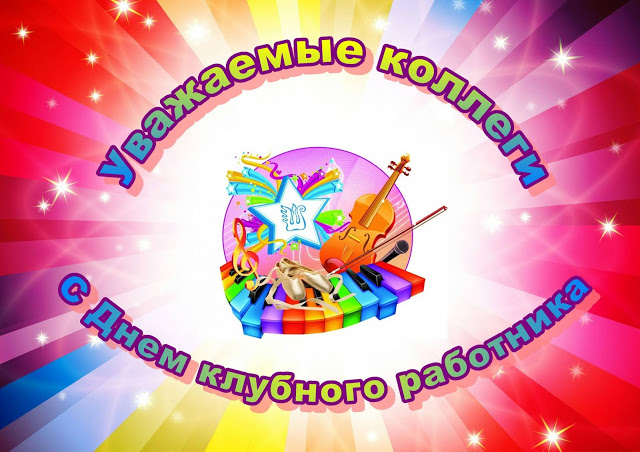 20 октябряМБУК МРДК "Юбилейный"Конкурс среди директоров КДУ Тайшетского районаЛяуданскене М.А. 8(395-63)2-63-66 2Концерт духовной музыки ко Дню народного единства "От земли до неба"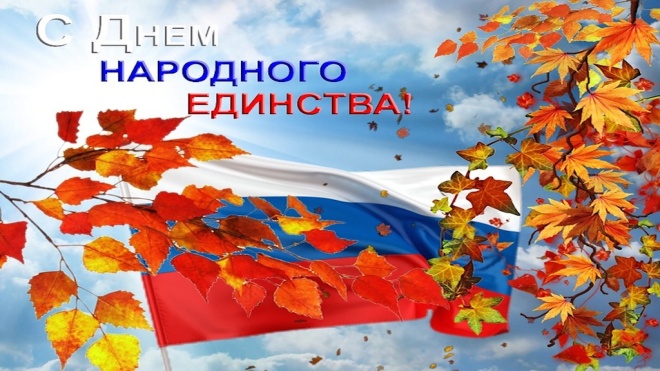 02 ноябряМБУК МРДК "Юбилейный"Праздничная концертная программа с участием творческих коллективов РДК "Юбилейный"Ляуданскене М.А. 8(395-63)2-63-66 3Новогодний спектакль для детей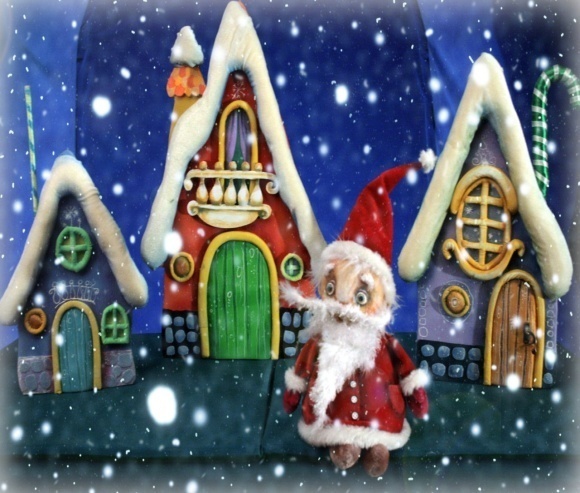 22-30 декабряМБУК МРДК "Юбилейный"Театрализованная сказка в постановке любительского объединения "Вертикаль" РДК "Юбилейный"Ляуданскене М.А. 8(395-63)2-63-66 4Игровая программа для детей "Забавы у новогодней елки"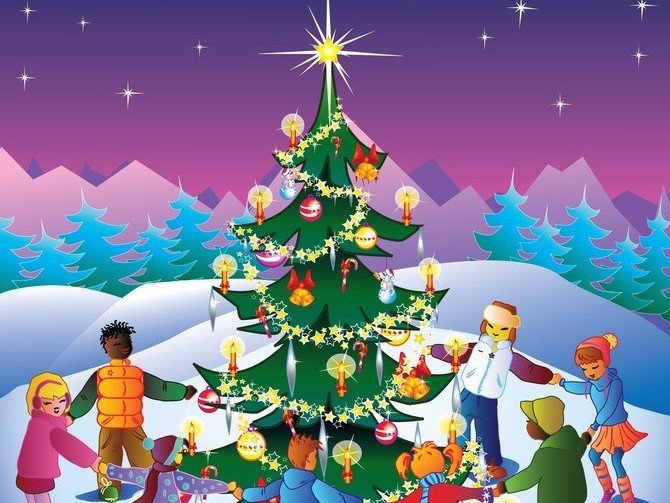 22-30 декабряМБУК МРДК "Юбилейный"Игровая программа для детей возле елкиЛяуданскене М.А. 8(395-63)2-63-66 